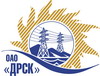 Открытое акционерное общество«Дальневосточная распределительная сетевая  компания»ПРОТОКОЛ рассмотрения  заявок участников ПРЕДМЕТ ЗАКУПКИ: открытый запрос предложений на право заключения Договора на выполнение работ для нужд филиала ОАО «ДРСК» «Амурские электрические сети»  Ремонт кровель зданий ЗТП г. Свободный, п. Серышево, г. Шимановск (закупка 2609 раздела 1.1 ГКПЗ 2014 г.). Плановая стоимость: 2 494 000,0 руб. без НДС. Указание о проведении закупки от 27.08.2014 № 222.ПРИСУТСТВОВАЛИ: постоянно действующая Закупочная комиссия 2-го уровня.ВОПРОСЫ ЗАСЕДАНИЯ ЗАКУПОЧНОЙ КОМИССИИ:О признании предложений соответствующими условиям закупки.О предварительной ранжировке предложений участников закупки. О проведении переторжки.ВОПРОС 1 «О признании предложений соответствующими условиям закупки»РАССМАТРИВАЕМЫЕ ДОКУМЕНТЫ:Протокол процедуры вскрытия конвертов с заявками участников.Сводное заключение экспертов Моториной О.А., Саяпина А.А., Лаптева И.А.Предложения участников.ОТМЕТИЛИ:Предложения ООО «Прометей+» г. Благовещенск, ООО «Технострой ДВ» г. Благовещенск, ООО «Прометей» г. Благовещенск признаются удовлетворяющими по существу условиям закупки. Предлагается принять данные предложения к дальнейшему рассмотрению. ВОПРОС 2 «О предварительной ранжировке предложений участников закупки»РАССМАТРИВАЕМЫЕ ДОКУМЕНТЫ:Протокол процедуры вскрытия конвертов с заявками участников.Сводное заключение экспертов Моториной О.А., Саяпина А.А., Лаптева И.А.Предложения участников.ОТМЕТИЛИ:В соответствии с критериями и процедурами оценки, изложенными в документации о закупке, предлагается ранжировать предложения следующим образом:ВОПРОС 3 «О проведении переторжки»ОТМЕТИЛИ:Учитывая результаты экспертизы предложений Участников закупки Закупочная комиссия полагает  целесообразным проведение переторжки.РЕШИЛИ:Признать предложения ООО «Прометей+» г. Благовещенск, ООО «Технострой ДВ» г. Благовещенск, ООО «Прометей» г. Благовещенск соответствующим условиям закупки. Утвердить ранжировку предложений участников после поведения переторжки:1 место ООО «Прометей» г. Благовещенск2 место ООО «Прометей+» г. Благовещенск3 место ООО «Технострой ДВ» г. БлаговещенскПровести переторжку.Пригласить к участию в переторжке следующих участников: ООО «Прометей+» г. Благовещенск, ООО «Технострой ДВ» г. Благовещенск, ООО «Прометей» г. Благовещенск. Определить форму переторжки: заочная.Назначить переторжку на 02.10.2014  в 15:00 благовещенского времени.Место проведения переторжки: 675000, г. Благовещенск, ул. Шевченко 28, каб. 244.Техническому секретарю Закупочной комиссии уведомить участников, приглашенных к участию в переторжке о принятом комиссией решении.Ответственный секретарь Закупочной комиссии 2 уровня                                   О.А.МоторинаТехнический секретарь Закупочной комиссии 2 уровня                                        О.В.Чувашова            №  571/УР-Рг. Благовещенск30 сентября 2014 г.Место в ран-жировкеНаименование и адрес участникаЦена заявки, руб. Неценовая предпочтительность (в баллах от 3до 5)1ООО «Прометей» 675000, г. Благовещенск, ул. Островского, 651 995 558,31 руб. без НДС (НДС не предусмотрен) 2,72ООО «Прометей+» 675000, г. Благовещенск, ул. Мухина, 1502 131 985,12 руб. без НДС (НДС не предусмотрен) 2,73ООО «Технострой ДВ» 675000, г. Благовещенск, ул. Чайковского, д. 2092 190 000,0 руб. без НДС (НДС не предусмотрен)2,7